Massachusetts Department of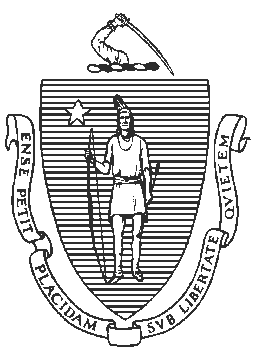 Elementary and Secondary Education75 Pleasant Street, Malden, Massachusetts 02148-4906	Telephone: (781) 338-3000TTY: N.E.T. Relay 1-800-439-2370Pre-service Performance Assessment Form603 CMR 7.08 Professional Standards for TeachersPart 1 – To be completed by the candidate	Practicum	Practicum EquivalentPart 2- To be completed by the Program SupervisorName:The Candidate completed a Practicum / Practicum Equivalent designed by the Sponsoring Organization as partial preparation for the following license:Candidate’s License Field:	Grade Level:To the best of my knowledge (per the Supervising Practitioner’s Principal/Evaluator) the Supervising Practitioner has received a summative evaluation rating of proficient or higher in his/her most recent evaluation.	Yes	NoPart 3- To be completed by the Supervising PractitionerPart 4 – Initial 1, 2, 31. Initial meeting held at which the Professional Standards and the procedures for evaluation were explained to the candidate. Date:	Candidate:	Program Supervisor:	Supervising Practitioner:2. Meeting held midway through the practicum at which the Candidate’s progress toward the Professional Standards was discussed.Date:	Candidate:	Program Supervisor:	Supervising Practitioner:3. Final meeting held to complete evaluation and to allow the Candidate the opportunity to raise questions and make comments.Date:	Candidate:	Program Supervisor:	Supervising Practitioner:Part 57/14First Name:Last Name:Last Name:Last Name:Street Address:Street Address:Street Address:Street Address:City/Town:City/Town:State:Zip:Sponsoring Organization: Fitchburg State UniversitySponsoring Organization: Fitchburg State UniversitySponsoring Organization: Fitchburg State UniversitySponsoring Organization: Fitchburg State UniversityMEPID:	or License #:MEPID:	or License #:MEPID:	or License #:MEPID:	or License #:Program & Level: MS in Counseling – School Guidance Track / Graduate LevelProgram & Level: MS in Counseling – School Guidance Track / Graduate LevelProgram & Level: MS in Counseling – School Guidance Track / Graduate LevelProgram & Level: MS in Counseling – School Guidance Track / Graduate LevelPracticum/Equivalent Course Number: PSY 9085Practicum/Equivalent Course Number: PSY 9085Practicum/Equivalent Course Number: PSY 9085Credit hours: 12Practicum Course Title: Practicum in School CounselingPracticum Course Title: Practicum in School CounselingPracticum Course Title: Practicum in School CounselingPracticum Course Title: Practicum in School CounselingPracticum/Equivalent Site:Practicum/Equivalent Site:Grade Level(s) of Students: ___ PreK-8 or ___ 5-12Grade Level(s) of Students: ___ PreK-8 or ___ 5-12Total Number of Practicum Hours:Number of hours assumed full responsibility in the role:Number of hours assumed full responsibility in the role:Number of hours assumed full responsibility in the role:Other Massachusetts licenses held, if any:Other Massachusetts licenses held, if any:Other Massachusetts licenses held, if any:Other Massachusetts licenses held, if any:Have any components of the approved program been waived? 603 CMR 7.03(1)(b)	Yes	NoHave any components of the approved program been waived? 603 CMR 7.03(1)(b)	Yes	NoHave any components of the approved program been waived? 603 CMR 7.03(1)(b)	Yes	NoHave any components of the approved program been waived? 603 CMR 7.03(1)(b)	Yes	NoName:Position:School District:School District:License:	Initial	Professional# of years of experience under license:MEPID:	or License #:License Field(s):Candidate has successfully completed the Pre-service Performance Assessment 603 CMR 7.03(2)(a)(4) &7.04(2)(4)(b)	Yes	NoCandidate has successfully completed the Pre-service Performance Assessment 603 CMR 7.03(2)(a)(4) &7.04(2)(4)(b)	Yes	NoProgram Supervisor:DateSupervising Practitioner:DateMediator (if necessary see: 603 CMR 7.04(4)Date